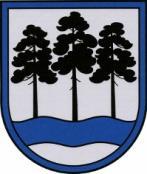 OGRES  NOVADA  PAŠVALDĪBAReģ.Nr.90000024455, Brīvības iela 33, Ogre, Ogres nov., LV-5001tālrunis 65071160, e-pasts: ogredome@ogresnovads.lv, www.ogresnovads.lv PAŠVALDĪBAS DOMES SĒDES PROTOKOLA IZRAKSTS32.Par Ogres novada pašvaldības dalību Eiropas Sociālā fonda Plus projekta “PROTI un DARI 2.0” īstenošanā Latvijas Republikas Ministru kabinets 2023. gada 5. decembrī pieņēma noteikumus Nr. 722 “Eiropas Savienības kohēzijas politikas programmas 2021.–2027. gadam 4.2.3. specifiskā atbalsta mērķa "Sekmēt to, lai – jo īpaši nelabvēlīgā situācijā esošām grupām – būtu vienlīdzīga piekļuve kvalitatīvai un iekļaujošai izglītībai un mācībām un iespēja to iegūt, sākot ar pirmsskolas izglītību un aprūpi un vispārējās izglītības un profesionālās izglītības un mācību gaitā līdz pat augstākajai izglītībai un pieaugušo izglītībai un mācībām, tostarp veicināt mācību mobilitāti visiem un atvieglot piekļūstamības iespējas personām ar invaliditāti" 4.2.3.4. pasākuma "Sekmēt NEET jauniešu integrēšanos izglītībā un nodarbinātībā" īstenošanas noteikumi"” (turpmāk - noteikumi), apstiprinot pasākuma "Sekmēt NEET jauniešu integrēšanos izglītībā un nodarbinātībā" (turpmāk - pasākums) īstenošanas kārtību, mērķi, plānoto un pieejamo finansējumu, prasības pasākuma projekta īstenotājiem un sadarbības partneriem. Noteikumu 15. punktā noteikts, ka pasākuma projekta iesniedzējs, kas pēc projekta iesnieguma apstiprināšanas kļūst par finansējuma saņēmēju, pasākuma ietvaros ir Jaunatnes starptautisko programmu aģentūra (turpmāk - Finansējuma saņēmējs), savukārt 17. punkts nosaka, ka Finansējuma saņēmēja sadarbības partneri ir valstspilsētas pašvaldības un novadu pašvaldības. Finansējuma saņēmējs iesaista sadarbības partnerus projekta īstenošanā pēc projekta iesnieguma apstiprināšanas.Ņemot vērā, ka noteikumu 20. punktā noteikts, ka sadarbības partneris – valstspilsētas pašvaldība vai novada pašvaldība – var tikt iesaistīts projekta īstenošanā, ja attiecīgās pašvaldības dome ir pieņēmusi lēmumu piedalīties projektā un nodrošināt nepieciešamos cilvēkresursus šo noteikumu 25.1., 25.2. un 25.3. apakšpunktā minēto atbalstāmo darbību īstenošanai attiecīgās pašvaldības administratīvajā teritorijā, nepieciešams ar Ogres novada pašvaldības domes lēmumu apstiprināt dalību projektā “PROTI un DARI 2.0” (turpmāk - Projekts).Projekta mērķis ir attīstīt mērķa grupas jauniešu prasmes un veicināt viņu iesaisti mācību pasākumos un izglītības ieguvē (tai skaitā aroda apguvē pie amata meistara), nodarbinātībā vai Nodarbinātības valsts aģentūras īstenotajos pasākumos, kā arī nevalstisko organizāciju vai jauniešu centru darbībā. Projekta mērķa grupa ir jaunieši, kuri pirms iesaistes Projektā ir vecumā no 15 līdz 29 gadiem (ieskaitot) un nemācās, nestrādā, neapgūst arodu un nav reģistrēti Nodarbinātības valsts aģentūrā kā bezdarbnieki. Mērķa grupas jaunietis neatkarīgi no viņa deklarētās dzīvesvietas var saņemt atbalstu pie jebkura sadarbības partnera.Noteikumu 2.5 un 2.9 punktos minēts, ka pašvaldībai jānodrošina cilvēkresursi jeb programmas vadītājs un mērķa grupas jaunieša mentors (turpmāk - mentors). Tie ir speciālisti, kuri ikdienā strādās ar mērķa grupas jauniešiem un kuriem no pirmā projekta “PROTI un DARI” ir iegūta programmas vadītāja vai mentora apliecība, kas apliecina Finansējuma saņēmēja rīkoto kursu apguvi, lai varētu strādāt ar mērķa grupas jauniešiem. Šobrīd vairāki programmu vadītāji un mentori, kuriem ir iegūtas pirmā projekta “PROTI un DARI” apliecības, ir izteikuši vēlmi strādāt arī jaunajā Projektā, tādēļ Ogres novada pašvaldība var nodrošināt nepieciešamos cilvēkresursus, lai uzsāktu projekta īstenošanu ar 2024. gada maiju.Noteikumu 8. punkts nosaka, ka pasākuma ietvaros atbildīgās iestādes funkcijas pilda Izglītības un zinātnes ministrija. Izglītības un zinātnes ministrija piešķīrusi Ogres novada pašvaldībai kvotu piešķīrumu Projektā -  finansējumu EUR 127235,03 (viens simts divdesmit septiņi tūkstoši divi simti trīsdesmit pieci euro un trīs centi) par 59 jauniešu mentorēšanu. Projekts 100% apmērā tiks finansēts no Eiropas Sociālā fonda Plus un valsts budžeta līdzekļiem un tā īstenošanas termiņš ir ne ilgāk kā līdz 2029. gada 31. oktobrim. Projekta ietvaros plānotais kopējais finansējums ir 6 525 000 euro (no tā elastības finansējums – 1 029 482 euro), tai skaitā ESF+ finansējums – 5 546 250 euro (no tā elastības finansējums – 875 060 euro) un valsts budžeta līdzfinansējums – 978 750 euro (no tā elastības finansējums – 154 422 euro), kur ESF+ finansējumu pasākuma ietvaros piešķir granta veidā. Projekta apstiprināšanas gadījumā pašvaldība ir gatava priekšfinansēt Projekta sākotnējās izmaksas no pašvaldības apgrozāmiem līdzekļiem līdz brīdim, kad Projekta finanšu līdzekļi tiks pārskaitīti pašvaldībai. Ogres novadā pirmais “PROTI un DARI” projekts sadarbībā ar Eiropas Sociālo fondu un Finansējuma saņēmēju tika īstenots sākot no 2016. gada līdz 2023. gadam. Ogres novadā projektā iesaistījās vairāk kā 300 jauniešu, no kuriem aptuveni 70% uzreiz pēc dalības projektā atsāka izglītības iegūšanu, uzsāka darbu vai reģistrējās Nodarbinātības valsts aģentūrā, bet vairāk kā 50% jauniešu vēl pēc gada kopš individuālās programmas beigšanas turpināja iegūt izglītību vai strādāt. Ņemot vērā augstāk minēto un pamatojoties uz Pašvaldību likuma 4. panta pirmās daļas 4. un 8. punktu, un saskaņā ar Ministru kabineta 2023. gada 5. decembra noteikumu Nr. 722 “Eiropas Savienības kohēzijas politikas programmas 2021.–2027. gadam 4.2.3. specifiskā atbalsta mērķa "Sekmēt to, lai – jo īpaši nelabvēlīgā situācijā esošām grupām – būtu vienlīdzīga piekļuve kvalitatīvai un iekļaujošai izglītībai un mācībām un iespēja to iegūt, sākot ar pirmsskolas izglītību un aprūpi un vispārējās izglītības un profesionālās izglītības un mācību gaitā līdz pat augstākajai izglītībai un pieaugušo izglītībai un mācībām, tostarp veicināt mācību mobilitāti visiem un atvieglot piekļūstamības iespējas personām ar invaliditāti" 4.2.3.4. pasākuma "Sekmēt NEET jauniešu integrēšanos izglītībā un nodarbinātībā" īstenošanas noteikumi" 20. punktu un Jaunatnes starptautisko programmas aģentūras uzaicinājumu Ogres novada pašvaldībai,balsojot: ar 20 balsīm "Par" (Andris Krauja, Artūrs Mangulis, Atvars Lakstīgala, Dace Kļaviņa, Dace Māliņa, Dace Veiliņa, Daiga Brante, Dainis Širovs, Dzirkstīte Žindiga, Egils Helmanis, Gints Sīviņš, Indulis Trapiņš, Jānis Iklāvs, Jānis Kaijaks, Jānis Siliņš, Kaspars Bramanis, Pāvels Kotāns, Raivis Ūzuls, Rūdolfs Kudļa, Valentīns Špēlis), "Pret" – nav, "Atturas" – nav, Ogres novada pašvaldības dome NOLEMJ:Apstiprināt Ogres novada pašvaldības dalību projektā “PROTI un DARI 2.0” (turpmāk - Projekts) un noslēgt Sadarbības līgumu ar Jaunatnes starptautisko programmu aģentūru par Projekta īstenošanas nosacījumiem.Pilnvarot Ogres novada Izglītības pārvaldi veikt visas ar Projekta īstenošanu un uzraudzību saistītās darbības.Pilnvarot Ogres novada Izglītības pārvaldes vadītāju parakstīt visus ar Projekta īstenošanu saistītos dokumentus.Apstiprināt Projekta īstenošanas termiņu no līguma stāšanās spēkā datuma līdz 2029. gada 31. oktobrim.Apstiprināt Ogres novada pašvaldībai piešķiramo Projekta kopējo attiecināmo izmaksu summu EUR 127235,03 (viens simts divdesmit septiņi tūkstoši divi simti trīsdesmit pieci euro un trīs centi)  apmērā par 59 jauniešu iesaisti projektā.Kontroli par lēmuma izpildi uzdot Ogres novada pašvaldības izpilddirektoram. (Sēdes vadītāja,domes priekšsēdētāja E.Helmaņa paraksts)Ogrē, Brīvības ielā 33Nr.52024. gada 27. martā